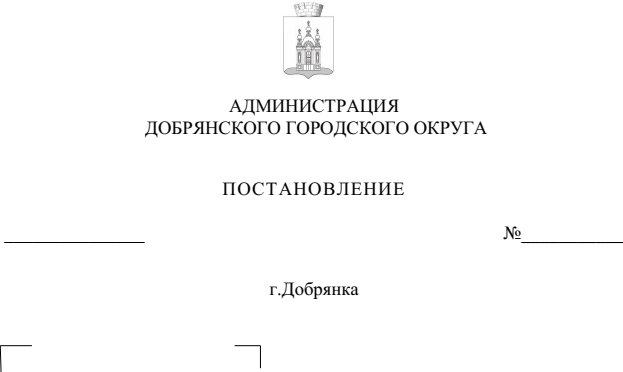 Руководствуясь статьей 30 Устава Добрянского городского округа, 
в целях приведения отдельных положений Порядка принятия решений 
о разработке, формировании, реализации и оценке эффективности реализации муниципальных программ Добрянского городского округа, утвержденного постановлением администрации Добрянского городского округа от 30 июня 
2022 г. № 1705,администрация округа ПОСТАНОВЛЯЕТ:1.	Внести в Порядок принятия решений о разработке, формировании, реализации и оценке эффективности реализации муниципальных программ Добрянского городского округа, утвержденный постановлением администрации Добрянского городского округа от 30 июня 2022 г. № 1705, следующие изменения:1.1. абзац второй пункта 4.3.2 раздела IV изложить в следующей редакции:    «В случае если проект муниципальной программы не согласован, проект с замечаниями возвращается ответственному исполнителю на доработку для устранения замечаний. Ответственный исполнитель дорабатывает проект 
в течение четырех рабочих дней, начиная со дня, следующего за днем возвращения проекта муниципальной программы с замечаниями 
на доработку.»;1.2. пункт 4.4 раздела IV изложить в следующей редакции:«4.4. Управление территориального развития и экономики и управление финансов и казначейства администрации Добрянского городского округа готовят заключение, начиная со дня, следующего за днем поступления проекта муниципальной программы:при первоначальном направлении проекта на согласование до семи рабочих дней. В случае если пакет документов не соответствует объему, установленному пунктом 4.3 настоящего Порядка, проект муниципальной программы возвращается исполнителю с указанием на нарушение данного пункта. После отклонения проекта, не соответствующего пункту 4.3 настоящего Порядка, ответственный исполнитель запускает проект муниципальной программы новым процессом в МСЭД и срок согласования для данного проекта устанавливается как для первоначально поступившего; при повторном и последующих направлениях проекта на согласование после доработки ответственным исполнителем в течение трех рабочих дней.».2. Опубликовать настоящее постановление в печатном средстве массовой информации «Официальный бюллетень органов местного самоуправления муниципального образования Добрянский городской округ», разместить 
на официальном сайте правовой информации Добрянского городского округа 
в информационно-телекоммуникационной сети Интернет с доменным именем dobr-pravo.ru.3. Настоящее постановление вступает в силу после его официального опубликования.И.о. главы городского округа – главы администрации Добрянского городского округа                                           Н.Н. Поздеев
